ASSUNTO :. INDICO AO EXMO. SR. PREFEITO MUNICIPAL DR. PAULO DE OLIVEIRA E SILVA, PARA QUE O DEPARTAMENTO COMPETENTE, REALIZE   OPERAÇÃO TAPA BURACOS NA RUA CARLOS ROBERTO DE OLIVEIRA, NO PARQUE DO ESTADO II.DESPACHO:   SALA DAS SESSÕES ____/____/_____ PRESIDENTE DA MESA	                                  INDICAÇÃO Nº  , DE 2022SENHOR PRESIDENTE,SENHORES VEREADORES,INDICO ao Exmo. Senhor Prefeito Municipal para que junto ao Departamento competente que realize operação tapa buracos na Rua Carlos Roberto de Oliveira, no Parque do Estado II.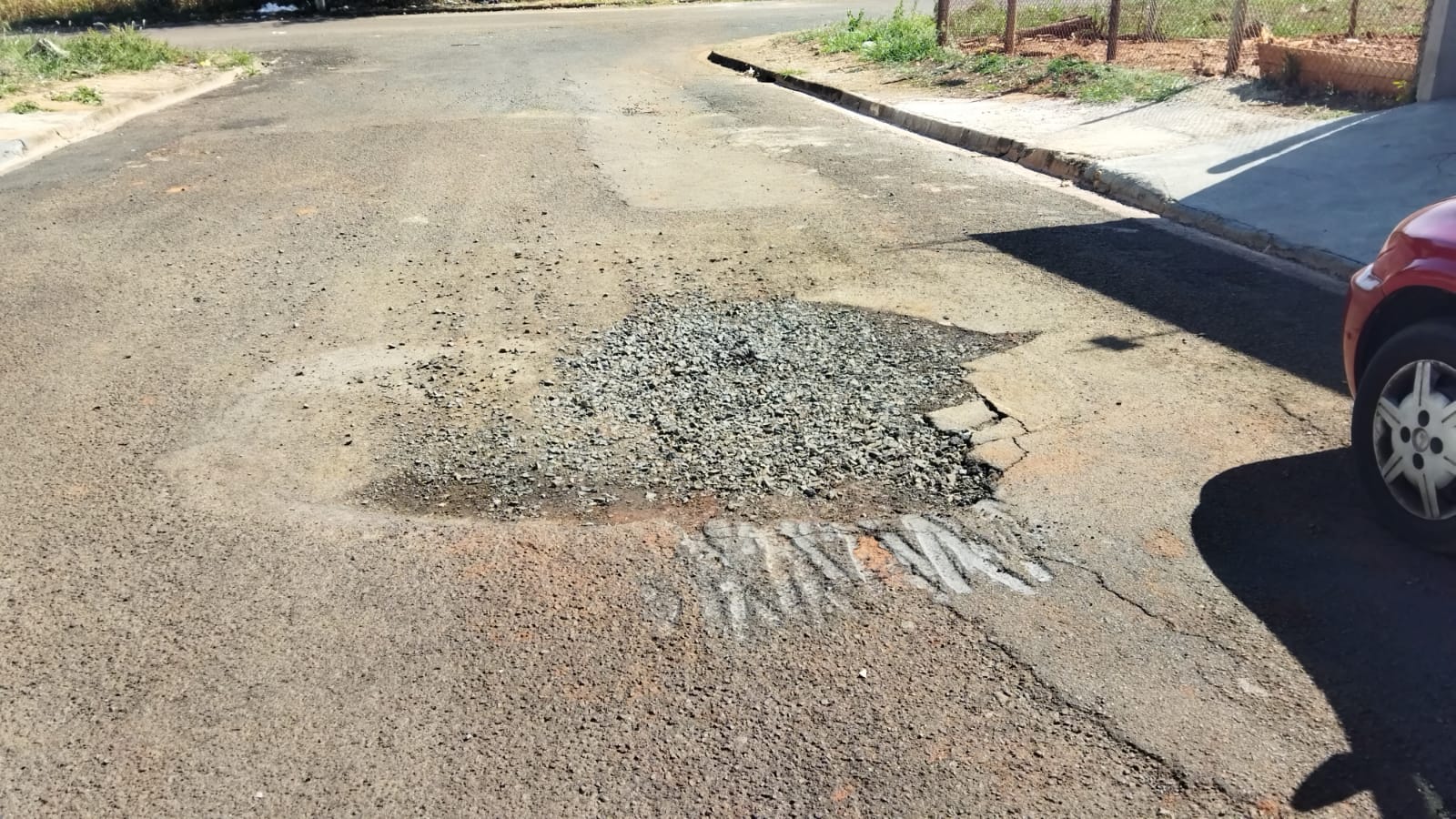 SALA DAS SESSÕES “VEREADOR SANTO RÓTOLLI”, aos 29 de julho de 2022.VEREADOR LUIS ROBERTO TAVARES        